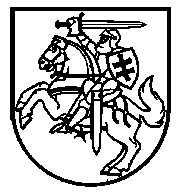 Lietuvos Respublikos VyriausybėnutarimasDĖL LIETUVOS RESPUBLIKOS VYRIAUSYBĖS 2014 M. LAPKRIČIO 26 D. NUTARIMO NR. 1326 „DĖL 2014–2020 METŲ EUROPOS SĄJUNGOS FONDŲ INVESTICIJŲ VEIKSMŲ PROGRAMOS PRIEDO PATVIRTINIMO“ PAKEITIMO2021 m. vasario 17 d. Nr. 100VilniusLietuvos Respublikos Vyriausybė n u t a r i a:Pakeisti Lietuvos Respublikos Vyriausybės 2014 m. lapkričio 26 d. nutarimą Nr. 1326 „Dėl 2014–2020 metų Europos Sąjungos fondų investicijų veiksmų programos priedo patvirtinimo“ ir 9 punktą išdėstyti taip:„9. Asignavimų valdytojai, prisiimdami įsipareigojimus pagal sudarytas projektų sutartis, gali viršyti (ne daugiau, negu nurodyta šio punkto lentelėje) 2014–2020 metų Europos Sąjungos fondų investicijų veiksmų programos prioritetų administruojamoms priemonėms įgyvendinti skiriamas ES fondų lėšas. Projektams skiriama Lietuvos Respublikos valstybės biudžeto lėšų suma gali būti viršyta tiek, kiek būtina, prisiimant papildomus įsipareigojimus dėl ES fondų lėšų ir siekiant išlaikyti 2014–2020 metų Europos Sąjungos fondų investicijų veiksmų programos prioritetams nustatytą ES fondų lėšų ir nacionalinių lėšų santykį, jeigu šiam santykiui išlaikyti neužtenka kitų nacionalinių finansavimo šaltinių.lentelėIšmokama ES fondų lėšų suma gali viršyti (ne daugiau, negu nurodyta šio punkto lentelėje) 2014–2020 metų Europos Sąjungos fondų investicijų veiksmų programos atitinkamų prioritetų asignavimų valdytojų administruojamoms priemonėms, finansuojamoms iš atitinkamo ES struktūrinio fondo, įgyvendinti skiriamų šiuo nutarimu patvirtinto 2014–2020 metų Europos Sąjungos fondų investicijų veiksmų programos priedo 1 lentelėje „Europos Sąjungos (toliau – ES) struktūrinių fondų lėšų, nacionalinių lėšų ir veiklos lėšų rezervo paskirstymas 2014–2020 metų Europos Sąjungos fondų investicijų veiksmų programos (toliau – veiksmų programa) prioritetams įgyvendinti, eurais“ nurodytas sumas.“Ministrė Pirmininkė	Ingrida ŠimonytėFinansų ministrė	Gintarė SkaistėEil. Nr.Veiksmų programos prioritetasMinisterija, pagal kompetenciją atsakinga už bendrai finansuojamus iš ES struktūrinių fondų lėšų ūkio sektoriusES struktūrinis fondasDydis, kuriuo prisiimant įsipareigojimus galima viršyti numatytas ES lėšasDydis, kuriuo prisiimant įsipareigojimus galima viršyti numatytas ES lėšasDydis, kuriuo prisiimant įsipareigojimus galima viršyti numatytas ES lėšasDydis, kuriuo išmokama suma gali viršyti numatytas ES lėšasDydis, kuriuo išmokama suma gali viršyti numatytas ES lėšasEil. Nr.Veiksmų programos prioritetasMinisterija, pagal kompetenciją atsakinga už bendrai finansuojamus iš ES struktūrinių fondų lėšų ūkio sektoriusES struktūrinis fondasProcentaiEuraiProcentaiProcentaiEurai1.1. Mokslinių tyrimų, eksperimentinės plėtros ir inovacijų skatinimasŠvietimo, mokslo ir sporto ministerijaEuropos regioninės plėtros fondas20,1252 300 00019,6919,6951 200 0001.1. Mokslinių tyrimų, eksperimentinės plėtros ir inovacijų skatinimasEkonomikos ir inovacijų ministerijaEuropos regioninės plėtros fondas 39,60156 800 00034,6034,60137 000 0002.2. Informacinės visuomenės skatinimasSusisiekimo ministerijaEuropos regioninės plėtros fondas 2,264 080 0002,262,264 080 0003.3. Smulkiojo ir vidutinio verslo konkurencingumo skatinimasEkonomikos ir inovacijų ministerijaEuropos regioninės plėtros fondas 17,1297 000 00013,7613,7678 000 0004. 4. Energijos efektyvumo ir atsinaujinančių išteklių energijos gamybos ir naudojimo skatinimasEnergetikos ministerijaEuropos regioninės plėtros fondas 102,4470 384 000101,86101,8669 984 0004. 4. Energijos efektyvumo ir atsinaujinančių išteklių energijos gamybos ir naudojimo skatinimasEnergetikos ministerijaSanglaudos fondas12,1637 816 0009,339,3329 016 0004. 4. Energijos efektyvumo ir atsinaujinančių išteklių energijos gamybos ir naudojimo skatinimasEkonomikos ir inovacijų ministerijaEuropos regioninės plėtros fondas 47,1611 882 00043,6643,6611 000 0005. 5. Aplinkosauga, gamtos išteklių darnus naudojimas ir prisitaikymas prie klimato kaitosAplinkos ministerijaEuropos regioninės plėtros fondas 1,00667 0005. 5. Aplinkosauga, gamtos išteklių darnus naudojimas ir prisitaikymas prie klimato kaitosAplinkos ministerijaSanglaudos fondas1,6812 000 0005. 5. Aplinkosauga, gamtos išteklių darnus naudojimas ir prisitaikymas prie klimato kaitosEkonomikos ir inovacijų ministerijaEuropos regioninės plėtros fondas 1,02230 0005. 5. Aplinkosauga, gamtos išteklių darnus naudojimas ir prisitaikymas prie klimato kaitosVidaus reikalų ministerijaEuropos regioninės plėtros fondas18,373 300 0005. 5. Aplinkosauga, gamtos išteklių darnus naudojimas ir prisitaikymas prie klimato kaitosKultūros ministerijaEuropos regioninės plėtros fondas5,454 942 0006. 6. Darnaus transporto ir pagrindinių tinklų infrastruktūros plėtraEnergetikos ministerijaEuropos regioninės plėtros fondas 9,8810 000 0006. 6. Darnaus transporto ir pagrindinių tinklų infrastruktūros plėtraSusisiekimo ministerijaEuropos regioninės plėtros fondas 9,1720 000 0006. 6. Darnaus transporto ir pagrindinių tinklų infrastruktūros plėtraSusisiekimo ministerijaSanglaudos fondas2,0716 000 0007.7. Kokybiško užimtumo ir dalyvavimo darbo rinkoje skatinimasSocialinės apsaugos ir darbo ministerijaEuropos socialinis fondas13,6650 950 00012,3412,3446 000 0007.7. Kokybiško užimtumo ir dalyvavimo darbo rinkoje skatinimasVidaus reikalų ministerijaEuropos regioninės plėtros fondas4,4513 140 5404,454,4513 140 5408.8. Socialinės įtraukties didinimas ir kova su skurduSocialinės apsaugos ir darbo ministerijaEuropos regioninės plėtros fondas 10,8912 000 0008.8. Socialinės įtraukties didinimas ir kova su skurduSocialinės apsaugos ir darbo ministerijaEuropos socialinis fondas3,235 300 0001,41,42 300 0008.8. Socialinės įtraukties didinimas ir kova su skurduVidaus reikalų ministerijaEuropos regioninės plėtros fondas6,743 000 0008.8. Socialinės įtraukties didinimas ir kova su skurduVidaus reikalų ministerijaEuropos socialinis fondas31,686 018 7238,958,951 700 0008.8. Socialinės įtraukties didinimas ir kova su skurduSveikatos apsaugos ministerijaEuropos regioninės plėtros fondas6,8513 897 5006,856,8513 897 5008.8. Socialinės įtraukties didinimas ir kova su skurduSveikatos apsaugos ministerijaEuropos socialinis fondas12,386 800 00012,3812,386 800 0009.9. Visuomenės švietimas ir žmogiškųjų išteklių potencialo didinimasŠvietimo, mokslo ir sporto ministerijaEuropos regioninės plėtros fondas 15,6632 660 0009,119,1119 000 0009.9. Visuomenės švietimas ir žmogiškųjų išteklių potencialo didinimasŠvietimo, mokslo ir sporto ministerijaEuropos socialinis fondas9,7737 408 5976,276,2724 000 0009.9. Visuomenės švietimas ir žmogiškųjų išteklių potencialo didinimasEkonomikos ir inovacijų ministerijaEuropos socialinis fondas3,552 500 00010.10. Visuomenės poreikius atitinkantis ir pažangus viešasis valdymasVidaus reikalų ministerijaEuropos socialinis fondas7,688 251 0000,680,68731 000